Class Notes / PowerPoint Presentation / Textbook NotesClass Notes / PowerPoint Presentation / Textbook NotesESSENTIAL 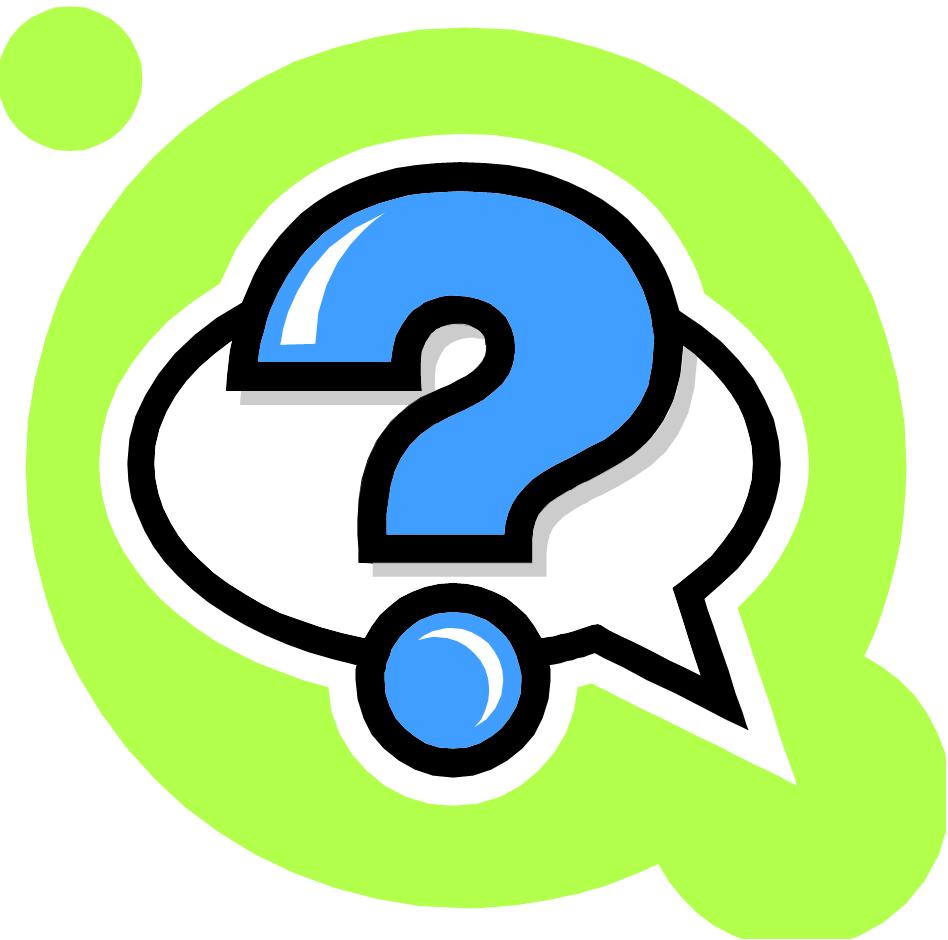 QUESTIONHow has the Constitution lasted through changing times?FOCUS QUESTION 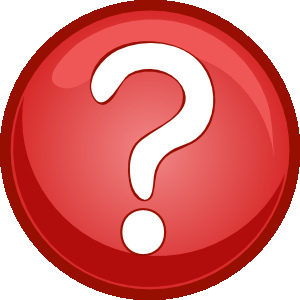 What are the 6 main principles upon which the U.S. Constitution is built?  What are the relationships between each of the 6 principles & how do they work together?ObjectivesUnderstand the basic outline of the Constitution.Understand the six basic principles of the Constitution: popular sovereignty, limited government, separation of powers, checks and balances, judicial review, and federalism. Key Terms      popular sovereignty the political principle that people are the source of all governmental power and that government requires the consent of the governed       limited governmentthe idea that government may only do those things that the people have given it the power to do      Constitutionalismthe idea that government must be conducted according to constitutional principles      rule of law          the principle that government and its officers must always               obey the laws of the land      separation of powersthe principle that each of the basic powers of government—executive, legislative, and judicial—should be wielded by an independent branch of government      checks and balances the system under which each branch of government can check, or limit, the actions of the other branches      vetoto reject an act of Congress      judicial reviewthe power of a court to determine whether a government action is constitutional or notIntroductionWhat are the six main principles on which the Constitution is based?Outline of the Constitution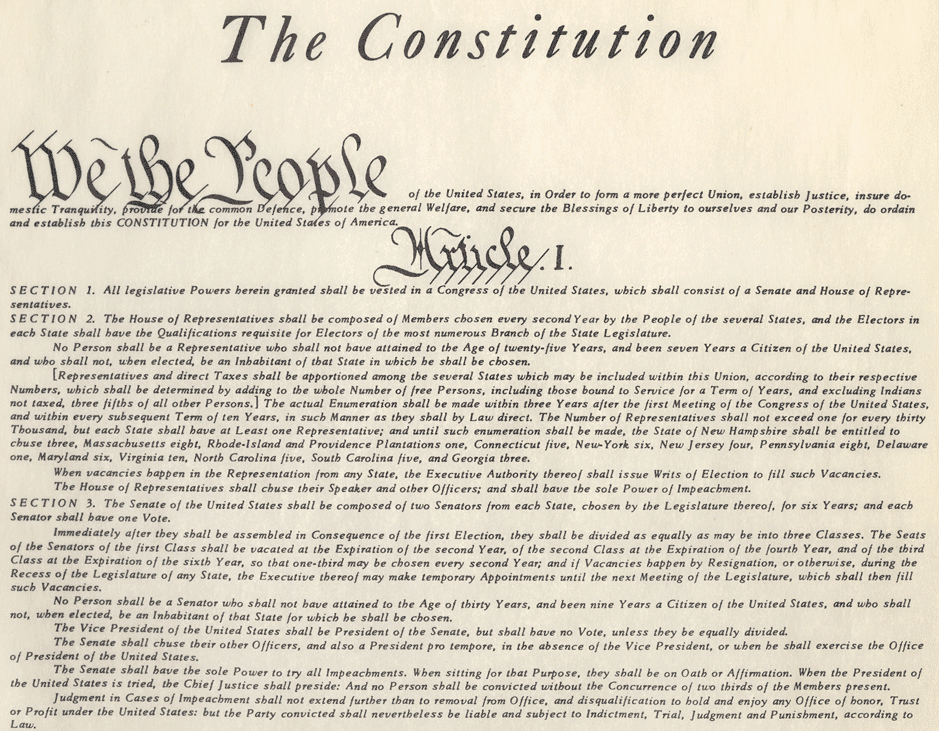 The 6 Constitutional Principles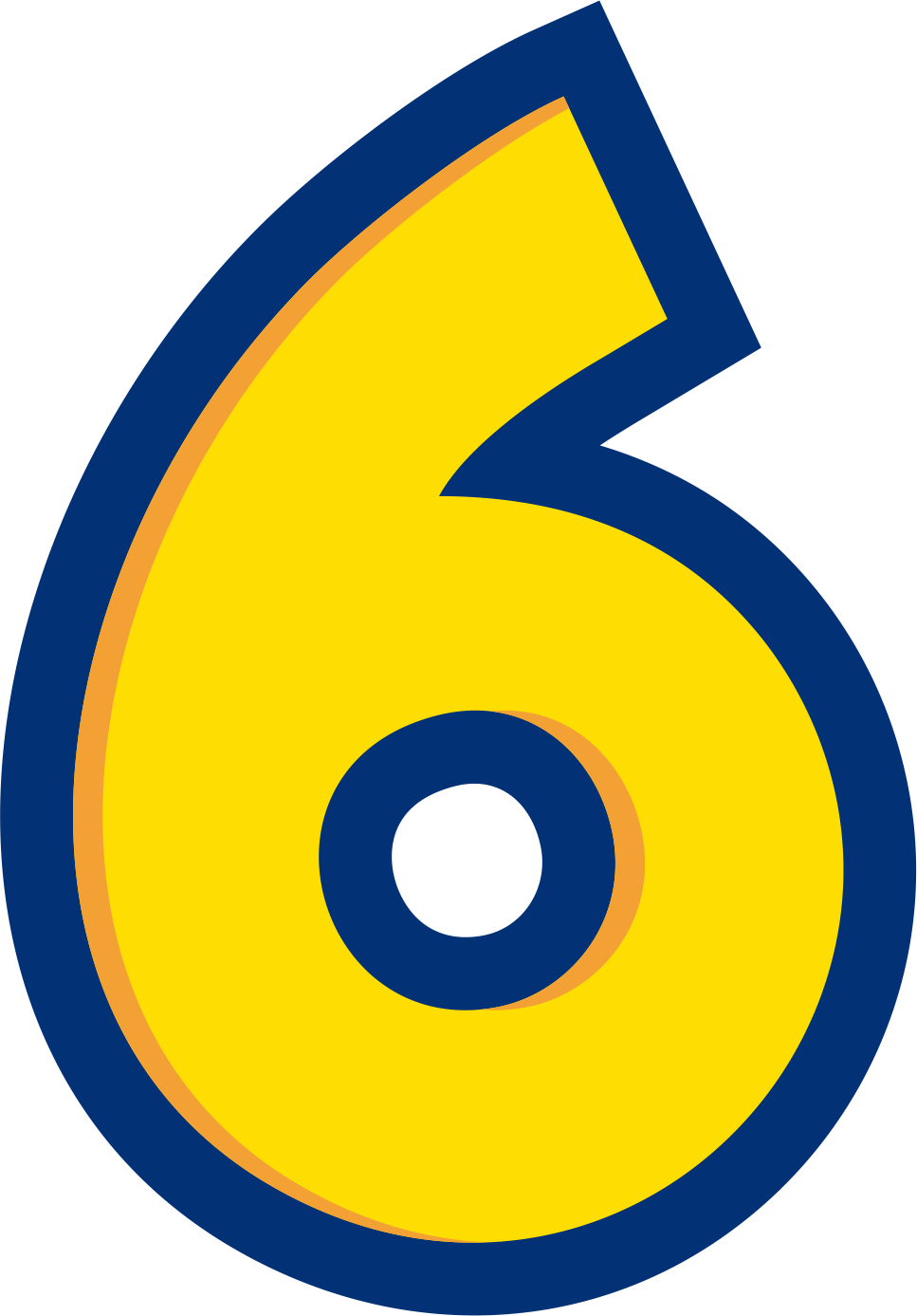 Popular Sovereignty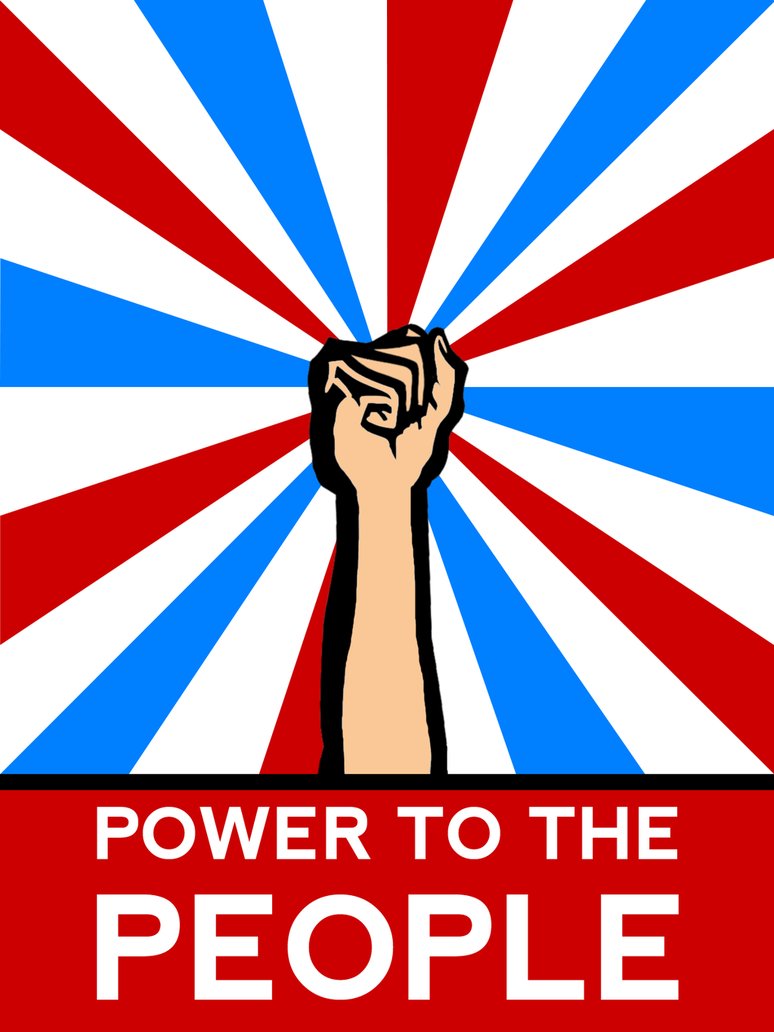 Example:Limited Government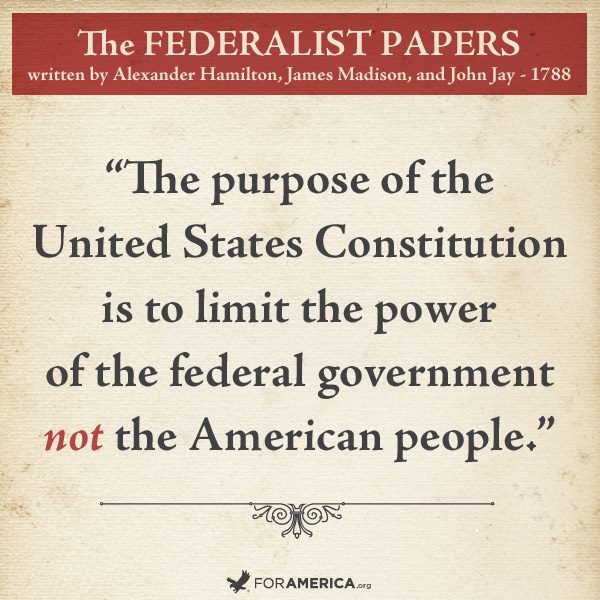 Example:Separation of Powers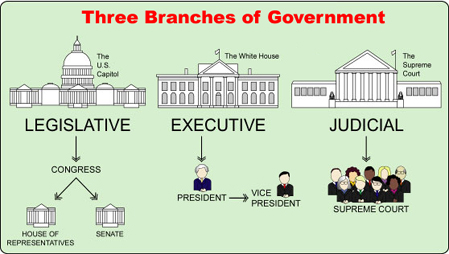 Example:CHECKPOINT!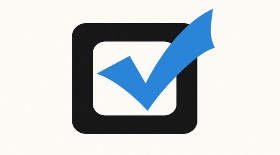 How does the separation of powers keep government from becoming too powerful?Checks and Balances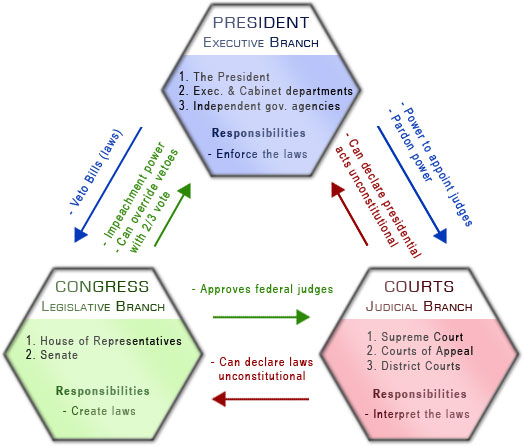 Example:Judicial Review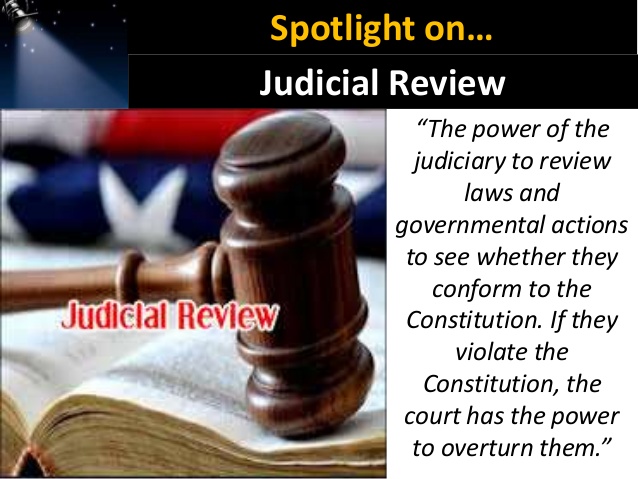 Example:Federalism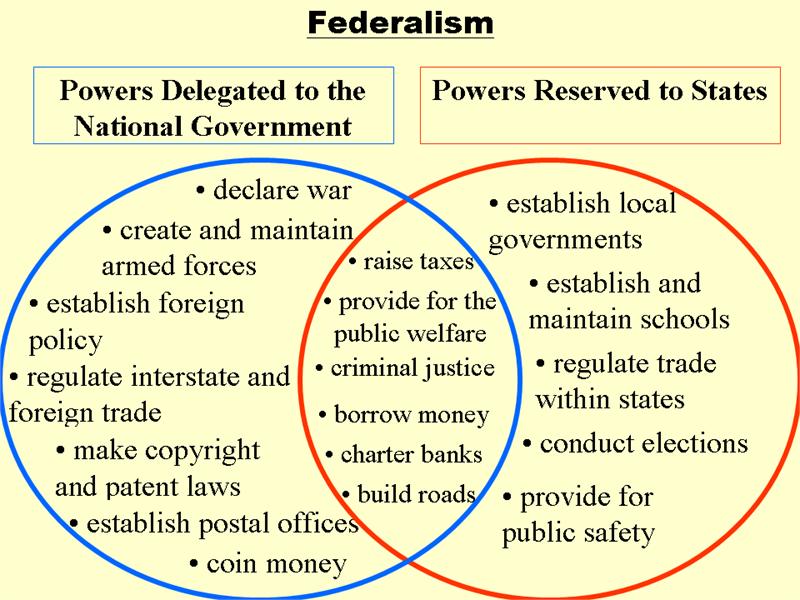 Federalism is a compromise between an all-powerful central government and an independent state government.Example: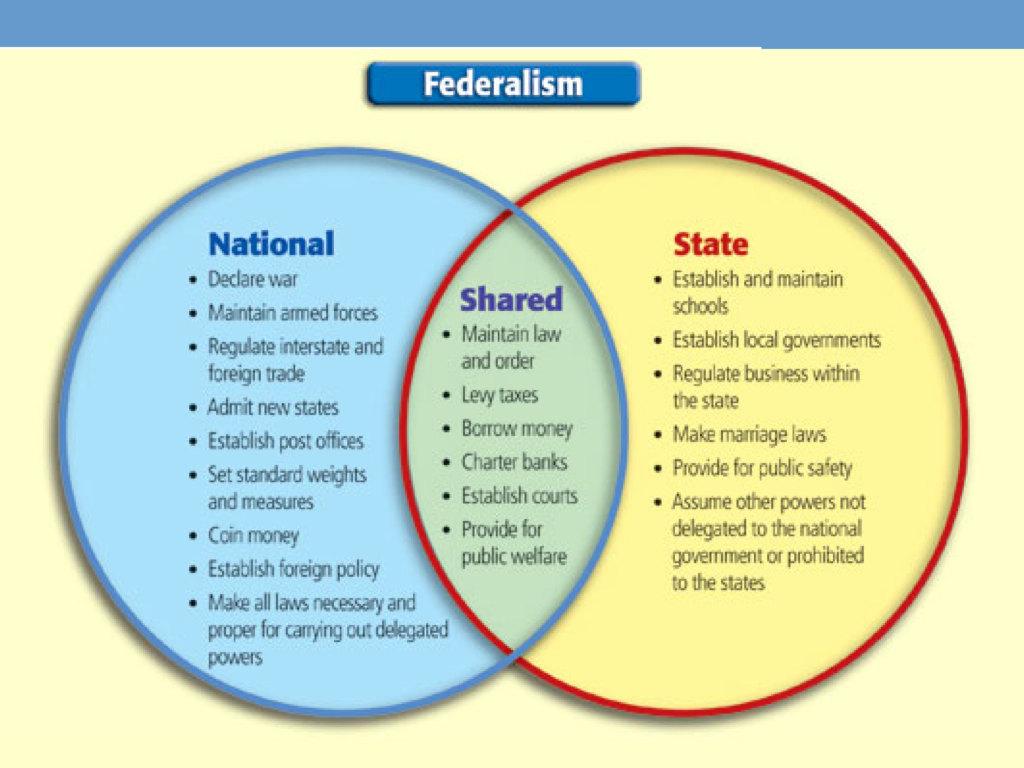 Why might the Constitution give the power to regulate trade among the States to the Federal Government?CHECKPOINT!*Relationships: The 6 Constitutional PrinciplesDIRECTIONS: Describe the relationship between the 6 Main Principles of the U.S. Constitution.  How do the principles work together in support of one another?  Explain by completing the missing information below.  Use each principle & provide an explanation of the relationship between the two principles you’ve selected for parts A, B & C below.A)._____________________  supports ________________________   because_______________________________________________________________________________________________________________________________________________________B)._____________________  supports ________________________   because___________________________________________________________________________________________________________________________________________________________C)._____________________  supports ________________________   because______________________________________________________________________________________________________       